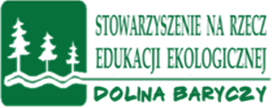                                  KARTA ZGŁOSZENIA Projekt "Razem dla KLIMATU" - zacznij od siebie czyli  co możemy zrobić, żeby zapobiec zmianom klimatu?  realizowany jest przez Stowarzyszenie na rzecz Edukacji Ekologicznej „Dolina Baryczy”             w ramach Działaj Lokalnie XZapraszamy do udziału nauczycieli uczących różnych przedmiotów (przedszkole, szkoła podstawowa, średnia) oraz  edukatorów w ośrodkach pozaszkolnej, tych wszystkich którzy chcą wspólnie działać na rzecz zapobiegania zmianom klimatuZapraszamy Państwa do udziału w jednym  z warsztatów szkoleniowych, które odbędą się                        w ośrodkach lub szkołach, zgodnie z poniższym harmonogramem. Metryczka uczestnika/ proszę wypełnić: Uprzejmie proszę zaznaczyć dogodny termin warsztatów i przesłać kartę zgłoszenia w terminie do 26 października na mail zofiapietryka@op.plHARMONOGRAM warsztatów szkoleniowych- potwierdzenie udziału ( można wybrać jeden dowolny termin/miejsce) W razie sytuacji losowej będzie można zmienić termin po uprzednim uzgodnieniu z koordynatorem projektu mail zofiapietryka@op.pl tel:  606 316 128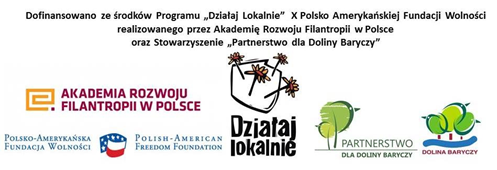 Imię i nazwiskoSzkoła/ ośrodek pozaszkolnyPoziom nauczania/ przedmiot/ specjalnośćKontakt (tel/ mail)lpData warsztatówgodzinaMiejsce: ośrodek edukacji pozaszkolnej lub szkołaPotwierdzam udział(proszę zaznaczyć X jeden termin)Gmina1.13.11.2018r.(wtorek)15.30-18.00Kreatywny Obiekt Multifunkcyjny w Miliczu,  ul. Dąbrowskiego 3Milicz2.16.11.2018(piątek)15.30-18.00Zespół Pałacowo - Parkowy w Żmigrodzie, ul. Parkowa  we współpracy z M.Sznajder Gospodarstwo Rolne Kiszone Warzywa z Doliny BaryczyŻmigród3.20.11.2018(wtorek)15.30-18.00Szkoła Podstawowa w PrzygodziczkachPrzygodziczki; 32Przygodzice4.21.11.2018r(środa)15.30-18.00Ośrodek Edukacji Ekologicznej działający przy Centrum Edukacyjno-Turystyczno-Sportowym w Krośnicachul. Kwiatowa 4Krośnice522.11.2018 r (czwartek)15.30-18.00Campus DomasławiceDomasławice 30Twardogóra6.23.11.2018r(piątek)15.30-18.00Stacja Ornitologiczna Uniwersytetu Wrocławskiego, Ruda Milicka 12Milicz7.27.11.2018r(wtorek)15.30-18.00Centrum Edukacji Ekologicznej przy Powiatowym Centrum Edukacyjnym i Psychologiczno-Pedagogicznym w Miliczuul Trzebnicka 4BMilicz8.29.11.2018r(czwartek)15.30-18.00Zespół Szkół w Odolanowie  ul. Aleja Jana Pawła II 1Odolanów